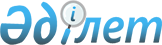 О внесении изменений в решение Казыгуртского районного маслихата от 31 декабря 2020 года № 67/410-VІ "О бюджете сельских округов на 2021-2023 годы"
					
			С истёкшим сроком
			
			
		
					Решение Казыгуртского районного маслихата Туркестанской области от 15 апреля 2021 года № 7/32-VII. Зарегистрировано Департаментом юстиции Туркестанской области 27 апреля 2021 года № 6179. Прекращено действие в связи с истечением срока
      В соответствии с пунктом 4 статьи 109-1 Бюджетного кодекса Республики Казахстан от 4 декабря 2008 года, подпунктом 1) пункта 1 статьи 6 Закона Республики Казахстан от 23 января 2001 года "О местном государственном управлении и самоуправлении в Республике Казахстан" и решением Казыгуртского районного маслихата от "26" марта 2021 года № 6/26-VII "О внесении изменений в решение от 21 декабря 2020 года № 66/399-VI "О районном бюджете на 2021-2023 годы" Казыгуртского районного маслихата, зарегистрированного в Реестре государственной регистрации нормативных правовых актов за № 6136, Казыгуртский районный маслихат РЕШИЛ:
      1. Внести в решение Казыгуртского районного маслихата от 31 декабря 2020 года № 67/410-VI "О бюджете сельских округов на 2021-2023 годы" (зарегистрировано в Реестре государственной регистрации нормативных правовых актов за № 6021, опубликовано в эталонном контрольном банке нормативных правовых актов Республики Казахстан в электронном виде 15 января 2021 года) следующие изменения :
      Пункты 1, 3, 5, 7, 9, 11, 13, 15, 17, 19, 21, 23 и 25 к настоящему решению изложить в новой редакции:
      "1. Утвердить бюджет сельского округа Казыгурт на 2021-2023 годы согласно приложению 1 соответственно, в том числе на 2021 год в следующих объемах:
      1) доходы – 45 051 тысяч тенге:
      налоговые поступления – 24 582 тысяч тенге;
      неналоговые поступления – 747 тысяч тенге;
      поступления от продажи основного капитала – 0; 
      поступления трансфертов – 19 722 тысяч тенге;
      2) затраты – 56 214 тысяч тенге; 
      3) чистое бюджетное кредитование – 0:
      бюджетные кредиты – 0;
      погашение бюджетных кредитов – 0;
      4) сальдо по операциям с финансовыми активами– 0:
      приобретение финансовых активов – 0;
      поступления от продажи финансовых активов государства – 0;
      5) дефицит (профицит) бюджета – -11 163 тысяч тенге;
      6) финансирование дефицита (использование профицита) бюджета – 11 163 тысяч тенге: 
      поступление займов – 0;
      погашение займов – 0;
      используемые остатки бюджетных средств – 11 163 тысяч тенге.
      2. Утвердить бюджет сельского округа Сарапхана на 2021-2023 годы согласно приложению 2 соответственно, в том числе на 2021 год в следующих объемах:
      1) доходы – 44 386 тысяч тенге:
      налоговые поступления – 14 613 тысяч тенге;
      неналоговые поступления – 93 тысяч тенге;
      поступления от продажи основного капитала – 0; 
      поступления трансфертов – 29 680 тысяч тенге;
      2) затраты – 48 187 тысяч тенге; 
      3) чистое бюджетное кредитование – 0:
      бюджетные кредиты – 0;
      погашение бюджетных кредитов – 0;
      4) сальдо по операциям с финансовыми активами– 0:
      приобретение финансовых активов – 0;
      поступления от продажи финансовых активов государства – 0;
      5) дефицит (профицит) бюджета – -3 801 тысяч тенге;
      6) финансирование дефицита (использование профицита) бюджета – 3 801 тысяч тенге: 
      поступление займов – 0;
      погашение займов – 0;
      используемые остатки бюджетных средств – 3 801 тысяч тенге.
      3. Утвердить бюджет сельского округа Алтынтобе на 2021-2023 годы согласно приложению 3 соответственно, в том числе на 2021 год в следующих объемах:
      1) доходы – 40 945 тысяч тенге:
      налоговые поступления – 11 681 тысяч тенге;
      неналоговые поступления – 44 тысяч тенге;
      поступления от продажи основного капитала – 0; 
      поступления трансфертов – 29 220 тысяч тенге;
      2) затраты – 44 586 тысяч тенге; 
      3) чистое бюджетное кредитование – 0:
      бюджетные кредиты – 0;
      погашение бюджетных кредитов – 0;
      4) сальдо по операциям с финансовыми активами– 0:
      приобретение финансовых активов – 0;
      поступления от продажи финансовых активов государства – 0;
      5) дефицит (профицит) бюджета –-3 641 тысяч тенге;
      6) финансирование дефицита (использование профицита) бюджета – 3 641 тысяч тенге:
      поступление займов – 0;
      погашение займов – 0;
      используемые остатки бюджетных средств – 3 641 тысяч тенге. 
      4. Утвердить бюджет сельского округа Карабау на 2021-2023 годы согласно приложению 4 соответственно, в том числе на 2021 год в следующих объемах:
      1) доходы – 30 821 тысяч тенге:
      налоговые поступления – 2 418 тысяч тенге;
      неналоговые поступления – 76 тысяч тенге;
      поступления от продажи основного капитала – 0; 
      поступления трансфертов – 28 327 тысяч тенге;
      2) затраты – 30 821 тысяч тенге; 
      3) чистое бюджетное кредитование – 0:
      бюджетные кредиты – 0;
      погашение бюджетных кредитов – 0;
      4) сальдо по операциям с финансовыми активами– 0:
      приобретение финансовых активов – 0;
      поступления от продажи финансовых активов государства – 0;
      5) дефицит (профицит) бюджета – 0;
      6) финансирование дефицита (использование профицита) бюджета – 0: 
      поступление займов – 0;
      погашение займов – 0;
      используемые остатки бюджетных средств – 0.
      5. Утвердить бюджет сельского округа Сабыр Рахимова на 2021-2023 годы согласно приложению 5 соответственно, в том числе на 2021 год в следующих объемах:
      1) доходы – 25 779 тысяч тенге:
      налоговые поступления – 1 778 тысяч тенге;
      неналоговые поступления – 79 тысяч тенге;
      поступления от продажи основного капитала – 0; 
      поступления трансфертов – 23 922 тысяч тенге;
      2) затраты – 25 779 тысяч тенге; 
      3) чистое бюджетное кредитование – 0:
      бюджетные кредиты – 0;
      погашение бюджетных кредитов – 0;
      4) сальдо по операциям с финансовыми активами– 0:
      приобретение финансовых активов – 0;
      поступления от продажи финансовых активов государства – 0;
      5) дефицит (профицит) бюджета – 0;
      6) финансирование дефицита (использование профицита) бюджета – 0: 
      поступление займов – 0;
      погашение займов – 0;
      используемые остатки бюджетных средств – 0.
      6. Утвердить бюджет сельского округа Каракозы Абдалиева на 2021-2023 годы согласно приложению 6 соответственно, в том числе на 2021 год в следующих объемах:
      1) доходы – 61 823 тысяч тенге:
      налоговые поступления – 16 863 тысяч тенге;
      неналоговые поступления – 90 тысяч тенге;
      поступления от продажи основного капитала – 0; 
      поступления трансфертов – 44 870 тысяч тенге;
      2) затраты – 65 983 тысяч тенге; 
      3) чистое бюджетное кредитование – 0:
      бюджетные кредиты – 0;
      погашение бюджетных кредитов – 0;
      4) сальдо по операциям с финансовыми активами– 0:
      приобретение финансовых активов – 0;
      поступления от продажи финансовых активов государства – 0;
      5) дефицит (профицит) бюджета – -4 160 тысяч тенге;
      6) финансирование дефицита (использование профицита) бюджета – 4 160 тысяч тенге:
      поступление займов – 0;
      погашение займов – 0;
      используемые остатки бюджетных средств – 4 160 тысяч тенге.
      7. Утвердить бюджет сельского округа Кызылкия на 2021-2023 годы согласно приложению 7 соответственно, в том числе на 2021 год в следующих объемах:
      1) доходы – 45 188 тысяч тенге:
      налоговые поступления – 4 818 тысяч тенге;
      неналоговые поступления – 87 тысяч тенге;
      поступления от продажи основного капитала – 0; 
      поступления трансфертов – 40 283 тысяч тенге;
      2) затраты – 45 188 тысяч тенге; 
      3) чистое бюджетное кредитование – 0:
      бюджетные кредиты – 0;
      погашение бюджетных кредитов – 0;
      4) сальдо по операциям с финансовыми активами– 0:
      приобретение финансовых активов – 0;
      поступления от продажи финансовых активов государства – 0;
      5) дефицит (профицит) бюджета – 0;
      6) финансирование дефицита (использование профицита) бюджета –0: 
      поступление займов – 0;
      погашение займов – 0;
      используемые остатки бюджетных средств – 0.
      8. Утвердить бюджет сельского округа Шанак на 2021-2023 годы согласно приложению 8 соответственно, в том числе на 2021 год в следующих объемах:
      1) доходы – 25 378 тысяч тенге:
      налоговые поступления – 1 431 тысяч тенге;
      неналоговые поступления – 44 тысяч тенге;
      поступления от продажи основного капитала – 0; 
      поступления трансфертов – 23 903 тысяч тенге;
      2) затраты – 25 378 тысяч тенге; 
      3) чистое бюджетное кредитование – 0:
      бюджетные кредиты – 0;
      погашение бюджетных кредитов – 0;
      4) сальдо по операциям с финансовыми активами– 0:
      приобретение финансовых активов – 0;
      поступления от продажи финансовых активов государства – 0;
      5) дефицит (профицит) бюджета – 0;
      6) финансирование дефицита (использование профицита) бюджета – 0: 
      поступление займов – 0;
      погашение займов – 0;
      используемые остатки бюджетных средств – 0.
      9. Утвердить бюджет сельского округа Шарбулак на 2021-2023 годы согласно приложению 9 соответственно, в том числе на 2021 год в следующих объемах:
      1) доходы –98 712 тысяч тенге:
      налоговые поступления – 9 208 тысяч тенге;
      неналоговые поступления – 53 тысяч тенге;
      поступления от продажи основного капитала – 0; 
      поступления трансфертов – 89 451 тысяч тенге;
      2) затраты – 100 888 тысяч тенге; 
      3) чистое бюджетное кредитование – 0:
      бюджетные кредиты – 0;
      погашение бюджетных кредитов – 0;
      4) сальдо по операциям с финансовыми активами– 0:
      приобретение финансовых активов – 0;
      поступления от продажи финансовых активов государства – 0;
      5) дефицит (профицит) бюджета – -2 176 тысяч тенге;
      6) финансирование дефицита (использование профицита) бюджета – 2 176 тысяч тенге: 
      поступление займов – 0;
      погашение займов – 0;
      используемые остатки бюджетных средств – 2 176 тысяч тенге. 
      10. Утвердить бюджет сельского округа Жанабазар на 2021-2023 годы согласно приложению 10 соответственно, в том числе на 2021 год в следующих объемах:
      1) доходы – 35 568 тысяч тенге:
      налоговые поступления – 6 734 тысяч тенге;
      неналоговые поступления –44 тысяч тенге;
      поступления от продажи основного капитала – 0; 
      поступления трансфертов – 28 790 тысяч тенге;
      2) затраты – 35 568 тысяч тенге; 
      3) чистое бюджетное кредитование – 0:
      бюджетные кредиты – 0;
      погашение бюджетных кредитов – 0;
      4) сальдо по операциям с финансовыми активами– 0:
      приобретение финансовых активов – 0;
      поступления от продажи финансовых активов государства – 0;
      5) дефицит (профицит) бюджета – 0;
      6) финансирование дефицита (использование профицита) бюджета – 0: 
      поступление займов – 0;
      погашение займов – 0;
      используемые остатки бюджетных средств – 0.
      11. Утвердить бюджет сельского округа Турбат на 2021-2023 годы согласно приложению 11 соответственно, в том числе на 2021 год в следующих объемах: 
      1) доходы – 30 392 тысяч тенге:
      налоговые поступления – 3 734 тысяч тенге;
      неналоговые поступления – 48 тысяч тенге;
      поступления от продажи основного капитала – 0; 
      поступления трансфертов – 26 610 тысяч тенге;
      2) затраты – 30 392 тысяч тенге; 
      3) чистое бюджетное кредитование – 0:
      бюджетные кредиты – 0;
      погашение бюджетных кредитов – 0;
      4) сальдо по операциям с финансовыми активами– 0:
      приобретение финансовых активов – 0;
      поступления от продажи финансовых активов государства – 0;
      5) дефицит (профицит) бюджета – 0;
      6) финансирование дефицита (использование профицита) бюджета – 0: 
      поступление займов – 0;
      погашение займов – 0;
      используемые остатки бюджетных средств – 0.
      12. Утвердить бюджет сельского округа Какпак на 2021-2023 годы согласно приложению 12 соответственно, в том числе на 2021 год в следующих объемах:
      1) доходы – 60 056 тысяч тенге:
      налоговые поступления – 11 767 тысяч тенге;
      неналоговые поступления – 30 тысяч тенге;
      поступления от продажи основного капитала – 0; 
      поступления трансфертов – 48 259 тысяч тенге;
      2) затраты – 61 561 тысяч тенге; 
      3) чистое бюджетное кредитование – 0:
      бюджетные кредиты – 0;
      погашение бюджетных кредитов – 0;
      4) сальдо по операциям с финансовыми активами– 0:
      приобретение финансовых активов – 0;
      поступления от продажи финансовых активов государства – 0;
      5) дефицит (профицит) бюджета – -1 505 тысяч тенге;
      6) финансирование дефицита (использование профицита) бюджета – 1 505 тысяч тенге:
      поступление займов – 0;
      погашение займов – 0;
      используемые остатки бюджетных средств – 1 505 тысяч тенге.
      13. Утвердить бюджет сельского округа Жигерген на 2021-2023 годы согласно приложению 13 соответственно, в том числе на 2021 год в следующих объемах:
      1) доходы – 69 573 тысяч тенге:
      налоговые поступления – 5 526 тысяч тенге;
      неналоговые поступления – 44 тысяч тенге;
      поступления от продажи основного капитала – 0; 
      поступления трансфертов – 64 003 тысяч тенге;
      2) затраты – 70 294 тысяч тенге; 
      3) чистое бюджетное кредитование – 0:
      бюджетные кредиты – 0;
      погашение бюджетных кредитов – 0;
      4) сальдо по операциям с финансовыми активами– 0:
      приобретение финансовых активов – 0;
      поступления от продажи финансовых активов государства – 0;
      5) дефицит (профицит) бюджета – -721 тысяч тенге;
      6) финансирование дефицита (использование профицита) бюджета – 721 тысяч тенге:
      поступление займов – 0;
      погашение займов – 0;
      используемые остатки бюджетных средств – 721 тысяч тенге.".
      Приложения 1, 4, 7, 10, 13, 16, 19, 22, 25, 28, 31, 34 и 37 к указанному решению изложить в новой редакции согласно приложениям 1, 2, 3, 4, 5, 6, 7, 8, 9, 10, 11, 12 и 13 к настоящему решению.
      2. Государственному учреждению "Аппарат Казыгуртского районного маслихата" в установленном законодательством Республики Казахстан порядке обеспечить:
      1) государственную регистрацию настоящего решения в Республиканском государственном учреждении "Департамент юстиции Туркестанской области Министерства юстиции Республики Казахстан;
      2) размещение настоящего решения на интернет-ресурсе Казыгуртского районного маслихата после его официального опубликования.
      3. Настоящее решение вводится в действие с 1 января 2021 года. Бюджет сельского округа Казыгурт на 2021 год Бюджет сельского округа Сарапхана на 2021 год Бюджет сельского округа Алтынтобе на 2021 год Бюджет сельского округа Карабау на 2021 год Бюджет сельского округа Сабыр Рахимова на 2021 год Бюджет сельского округа Каракозы Абдалиева на 2021 год Бюджет сельского округа Кызылкия на 2021 год Бюджет сельского округа Шанак на 2021 год Бюджет сельского округа Шарбулак на 2021 год Бюджет сельского округа Жанабазар на 2021 год Бюджет сельского округа Турбат на 2021 год Бюджет сельского округа Какпак на 2021 год Бюджет сельского округа Жигерген на 2021 год
					© 2012. РГП на ПХВ «Институт законодательства и правовой информации Республики Казахстан» Министерства юстиции Республики Казахстан
				
      Председатель сессии районного маслихата

А. АШИРБАЕВ

      Секретарь районного маслихата 

У. Копеев
Приложение к решению
Казыгуртского районного
маслихата от 15 апреля
2021 года № 7/32-VIIПриложение 1 к решению
Казыгуртского районного
маслихата от 31 декабря
2020 года № 67/410-VI
Категорий
Категорий
Категорий
Категорий
Категорий
Сумма тысяч тенге
Классы Наименование
Классы Наименование
Классы Наименование
Классы Наименование
Сумма тысяч тенге
Подклассы
Подклассы
Сумма тысяч тенге
1.Доходы
45 051
1
Налоговые поступления
24 582
04
Hалоги на собственность
24 234
1
Hалоги на имущество
630
3
Земельный налог
2 001
4
Hалог на транспортные средства
21 603
05
Внутренние налоги на товары, работы и услуги
348
4
Сборы за ведение предпринимательской и профессиональной деятельности
348
2
Неналоговые поступления
747
01
Доходы от государственной собственности
747
5
Доходы от аренды имущества, находящегося в государственной собственности
747
3
Поступления от продажи основного капитала
0
4
Поступления трансфертов
19 722
02
Трансферты из вышестоящих органов государственного управления
19 722
3
Трансферты из районного (города областного значения) бюджета
19 722
Функциональная группа 
Функциональная группа 
Функциональная группа 
Функциональная группа 
Функциональная группа 
Сумма тысяч тенге
Функциональная подгруппа 
Функциональная подгруппа 
Функциональная подгруппа 
Функциональная подгруппа 
Сумма тысяч тенге
Администратор бюджетных программ 
Администратор бюджетных программ 
Администратор бюджетных программ 
Сумма тысяч тенге
Программа
Программа
Сумма тысяч тенге
Наименование
Сумма тысяч тенге
2.Затраты
56 214
01
Государственные услуги общего характера
48 451
01
Представительные, исполнительные и другие органы, выполняющие общие функции государственного управления
48 451
124
Аппарат акима города районного значения, села, поселка, сельского округа
48 451
001
Услуги по обеспечению деятельности акима города районного значения, села, поселка, сельского округа
37 451
022
Капитальные расходы государственного органа
11 000
07
Жилищно-коммунальное хозяйство
7 763
03
Благоустройство населенных пунктов
7 763
124
Аппарат акима города районного значения, села, поселка, сельского округа
7 763
009
Обеспечение санитарии населенных пунктов
7 763
3.Чистое бюджетное кредитование
0
Бюджетные кредиты
0
Погашение бюджетных кредитов
0
4.Сальдо по операциям с финансовыми активами
0
Приобретение финансовых активов
0
Поступления от продажи финансовых активов государства
0
5.Дефицит (профицит) бюджета
-11 163
6.Финансирование дефицита (использование профицита) бюджета
11 163
Поступление займов
0
Погашение займов
0
Используемые остатки бюджетных средств
11 163Приложение 2 к решению
Казыгуртского районного
маслихата от 15 апреля
2021 года № 7/32-VIIПриложение 4 к решению
Казыгуртского районного
маслихата от 31 декабря
2020 года № 67/410-VI
Категорий
Категорий
Категорий
Категорий
Категорий
Сумма тысяч тенге
Классы Наименование
Классы Наименование
Классы Наименование
Классы Наименование
Сумма тысяч тенге
Подклассы
Подклассы
Сумма тысяч тенге
1.Доходы
44 386
1
Налоговые поступления
14 613
04
Hалоги на собственность
14 613
1
Hалоги на имущество
133
3
Земельный налог
505
4
Hалог на транспортные средства
13 975
2
Неналоговые поступления
93
01
Доходы от государственной собственности
93
5
Доходы от аренды имущества, находящегося в государственной собственности
93
3
Поступления от продажи основного капитала
0
4
Поступления трансфертов
29 680
02
Трансферты из вышестоящих органов государственного управления
29 680
3
Трансферты из районного (города областного значения) бюджета
29 680
Функциональная группа 
Функциональная группа 
Функциональная группа 
Функциональная группа 
Функциональная группа 
Сумма тысяч тенге
Функциональная подгруппа 
Функциональная подгруппа 
Функциональная подгруппа 
Функциональная подгруппа 
Сумма тысяч тенге
Администратор бюджетных программ 
Администратор бюджетных программ 
Администратор бюджетных программ 
Сумма тысяч тенге
Программа
Программа
Сумма тысяч тенге
Наименование
Сумма тысяч тенге
2.Затраты
48 187
01
Государственные услуги общего характера
26 125
01
Представительные, исполнительные и другие органы, выполняющие общие функции государственного управления
26 125
124
Аппарат акима города районного значения, села, поселка, сельского округа
26 125
001
Услуги по обеспечению деятельности акима города районного значения, села, поселка, сельского округа
26 125
07
Жилищно-коммунальное хозяйство
5 100
03
Благоустройство населенных пунктов
5 100
124
Аппарат акима города районного значения, села, поселка, сельского округа
5 100
008
Освещение улиц в населенных пунктах
1 500
009
Обеспечение санитарии населенных пунктов
3 600
12
Транспорт и коммуникации
16 962
01
Автомобильный транспорт
16 962
124
Аппарат акима города районного значения, села, поселка, сельского округа
16 962
013
Строительство и реконструкция автомобильных дорог в городах районного значения, селах, поселках, сельских округах
16 962
3.Чистое бюджетное кредитование
0
Бюджетные кредиты
0
Погашение бюджетных кредитов
0
4.Сальдо по операциям с финансовыми активами
0
Приобретение финансовых активов
0
Поступления от продажи финансовых активов государства
0
5.Дефицит (профицит) бюджета
-3 801
6.Финансирование дефицита (использование профицита) бюджета
3 801
Поступление займов
0
Погашение займов
0
Используемые остатки бюджетных средств
3 801Приложение 3 к решению
Казыгуртского районного
маслихата от 15 апреля
2021 года № 7/32-VIIПриложение 7 к решению
Казыгуртского районного
маслихата от 31 декабря
2020 года № 67/410-VI
Категорий
Категорий
Категорий
Категорий
Категорий
Сумма тысяч тенге
Классы Наименование
Классы Наименование
Классы Наименование
Классы Наименование
Сумма тысяч тенге
Подклассы
Подклассы
Сумма тысяч тенге
1.Доходы
40 945
1
Налоговые поступления
11 681
04
Hалоги на собственность
11 681
1
Hалоги на имущество
93
3
Земельный налог
497
4
Hалог на транспортные средства
11 091
2
Неналоговые поступления
44
01
Доходы от государственной собственности
44
5
Доходы от аренды имущества, находящегося в государственной собственности
44
3
Поступления от продажи основного капитала
0
4
Поступления трансфертов
29 220
02
Трансферты из вышестоящих органов государственного управления
29 220
3
Трансферты из районного (города областного значения) бюджета
29 220
Функциональная группа 
Функциональная группа 
Функциональная группа 
Функциональная группа 
Функциональная группа 
Сумма тысяч тенге
Функциональная подгруппа 
Функциональная подгруппа 
Функциональная подгруппа 
Функциональная подгруппа 
Сумма тысяч тенге
Администратор бюджетных программ 
Администратор бюджетных программ 
Администратор бюджетных программ 
Сумма тысяч тенге
Программа
Программа
Сумма тысяч тенге
Наименование
Сумма тысяч тенге
2.Затраты
44 586
01
Государственные услуги общего характера
24 054
01
Представительные, исполнительные и другие органы, выполняющие общие функции государственного управления
24 054
124
Аппарат акима города районного значения, села, поселка, сельского округа
24 054
001
Услуги по обеспечению деятельности акима города районного значения, села, поселка, сельского округа
24 054
07
Жилищно-коммунальное хозяйство
5 861
03
Благоустройство населенных пунктов
5 861
124
Аппарат акима города районного значения, села, поселка, сельского округа
5 861
008
Освещение улиц в населенных пунктах
1 950
009
Обеспечение санитарии населенных пунктов
3 600
011
Благоустройство и озеленение населенных пунктов
311
12
Транспорт и коммуникации
14 671
1
Автомобильный транспорт
14 671
124
Аппарат акима города районного значения, села, поселка, сельского округа
14 671
13
Строительство и реконструкция автомобильных дорог в городах районного значения, селах, поселках, сельских округах
14 671
3.Чистое бюджетное кредитование
0
Бюджетные кредиты
0
Погашение бюджетных кредитов
0
4.Сальдо по операциям с финансовыми активами
0
Приобретение финансовых активов
0
Поступления от продажи финансовых активов государства
0
5.Дефицит (профицит) бюджета
-3 641
6.Финансирование дефицита (использование профицита) бюджета
3 641
Поступление займов
0
Погашение займов
0
Используемые остатки бюджетных средств
3 641Приложение 4 к решению
Казыгуртского районного
маслихата от 15 апреля
2021 года № 7/32-VIIПриложение 10 к решению
Казыгуртского районного
маслихата от 31 декабря
2020 года № 67/410-VI
Категорий
Категорий
Категорий
Категорий
Категорий
Сумма тысяч тенге
Классы Наименование
Классы Наименование
Классы Наименование
Классы Наименование
Сумма тысяч тенге
Подклассы
Подклассы
Сумма тысяч тенге
1.Доходы
30 821
1
Налоговые поступления
2 418
04
Hалоги на собственность
2 418
1
Hалоги на имущество
77
3
Земельный налог
462
4
Hалог на транспортные средства
1 879
2
Неналоговые поступления
76
01
Доходы от государственной собственности
76
5
Доходы от аренды имущества, находящегося в государственной собственности
76
3
Поступления от продажи основного капитала
0
4
Поступления трансфертов
28 327
02
Трансферты из вышестоящих органов государственного управления
28 327
3
Трансферты из районного (города областного значения) бюджета
28 327
Функциональная группа 
Функциональная группа 
Функциональная группа 
Функциональная группа 
Функциональная группа 
Сумма тысяч тенге
Функциональная подгруппа 
Функциональная подгруппа 
Функциональная подгруппа 
Функциональная подгруппа 
Сумма тысяч тенге
Администратор бюджетных программ 
Администратор бюджетных программ 
Администратор бюджетных программ 
Сумма тысяч тенге
Программа
Программа
Сумма тысяч тенге
Наименование
Сумма тысяч тенге
2.Затраты
30 821
01
Государственные услуги общего характера
26 579
01
Представительные, исполнительные и другие органы, выполняющие общие функции государственного управления
26 579
124
Аппарат акима города районного значения, села, поселка, сельского округа
26 579
001
Услуги по обеспечению деятельности акима города районного значения, села, поселка, сельского округа
26 579
07
Жилищно-коммунальное хозяйство
4 242
03
Благоустройство населенных пунктов
4 242
124
Аппарат акима города районного значения, села, поселка, сельского округа
4 242
008
Освещение улиц в населенных пунктах
442
009
Обеспечение санитарии населенных пунктов
3 600
011
Благоустройство и озеленение населенных пунктов
200
3.Чистое бюджетное кредитование
0
Бюджетные кредиты
0
Погашение бюджетных кредитов
0
4.Сальдо по операциям с финансовыми активами
0
Приобретение финансовых активов
0
Поступления от продажи финансовых активов государства
0
5.Дефицит (профицит) бюджета
0
6.Финансирование дефицита (использование профицита) бюджета
0
Поступление займов
0
Погашение займов
0
Используемые остатки бюджетных средств
0Приложение 5 к решению
Казыгуртского районного
маслихата от 15 апреля
2021 года № 7/32-VIIПриложение 13 к решению
Казыгуртского районного
маслихата от 31 декабря
2020 года № 67/410-VI
Категорий
Категорий
Категорий
Категорий
Категорий
Сумма тысяч тенге
Классы Наименование
Классы Наименование
Классы Наименование
Классы Наименование
Сумма тысяч тенге
Подклассы
Подклассы
Сумма тысяч тенге
1.Доходы
25 779
1
Налоговые поступления
1 778
04
Hалоги на собственность
1 778
1
Hалоги на имущество
47
3
Земельный налог
300
4
Hалог на транспортные средства
1 431
2
Неналоговые поступления
79
01
Доходы от государственной собственности
79
5
Доходы от аренды имущества, находящегося в государственной собственности
79
3
Поступления от продажи основного капитала
0
4
Поступления трансфертов
23 922
02
Трансферты из вышестоящих органов государственного управления
23 922
3
Трансферты из районного (города областного значения) бюджета
23 922
Функциональная группа 
Функциональная группа 
Функциональная группа 
Функциональная группа 
Функциональная группа 
Сумма тысяч тенге
Функциональная подгруппа 
Функциональная подгруппа 
Функциональная подгруппа 
Функциональная подгруппа 
Сумма тысяч тенге
Администратор бюджетных программ 
Администратор бюджетных программ 
Администратор бюджетных программ 
Сумма тысяч тенге
Программа
Программа
Сумма тысяч тенге
Наименование
Сумма тысяч тенге
2.Затраты
25 779
01
Государственные услуги общего характера
21 021
01
Представительные, исполнительные и другие органы, выполняющие общие функции государственного управления
21 021
124
Аппарат акима города районного значения, села, поселка, сельского округа
21 021
001
Услуги по обеспечению деятельности акима города районного значения, села, поселка, сельского округа
21 021
07
Жилищно-коммунальное хозяйство
4 758
03
Благоустройство населенных пунктов
4 758
124
Аппарат акима города районного значения, села, поселка, сельского округа
4 758
008
Освещение улиц в населенных пунктах
518
009
Обеспечение санитарии населенных пунктов
3 600
011
Благоустройство и озеленение населенных пунктов
640
3.Чистое бюджетное кредитование
0
Бюджетные кредиты
0
Погашение бюджетных кредитов
0
4.Сальдо по операциям с финансовыми активами
0
Приобретение финансовых активов
0
Поступления от продажи финансовых активов государства
0
5.Дефицит (профицит) бюджета
0
6.Финансирование дефицита (использование профицита) бюджета
0
Поступление займов
0
Погашение займов
0
Используемые остатки бюджетных средств
0Приложение 6 к решению
Казыгуртского районного
маслихата от 15 апреля
2021 года № 7/32-VIIПриложение 16 к решению
Казыгуртского районного
маслихата от 31 декабря
2020 года № 67/410-VI
Категорий
Категорий
Категорий
Категорий
Категорий
Сумма тысяч тенге
Классы Наименование
Классы Наименование
Классы Наименование
Классы Наименование
Сумма тысяч тенге
Подклассы
Подклассы
Сумма тысяч тенге
1.Доходы
61 823
1
Налоговые поступления
16 863
04
Hалоги на собственность
16 863
1
Hалоги на имущество
166
3
Земельный налог
554
4
Hалог на транспортные средства
16 143
2
Неналоговые поступления
90
01
Доходы от государственной собственности
90
5
Доходы от аренды имущества, находящегося в государственной собственности
90
3
Поступления от продажи основного капитала
0
4
Поступления трансфертов
44 870
02
Трансферты из вышестоящих органов государственного управления
44 870
3
Трансферты из районного (города областного значения) бюджета
44 870
Функциональная группа 
Функциональная группа 
Функциональная группа 
Функциональная группа 
Функциональная группа 
Сумма тысяч тенге
Функциональная подгруппа 
Функциональная подгруппа 
Функциональная подгруппа 
Функциональная подгруппа 
Сумма тысяч тенге
Администратор бюджетных программ 
Администратор бюджетных программ 
Администратор бюджетных программ 
Сумма тысяч тенге
Программа
Программа
Сумма тысяч тенге
Наименование
Сумма тысяч тенге
2.Затраты
65 983
01
Государственные услуги общего характера
32 464
01
Представительные, исполнительные и другие органы, выполняющие общие функции государственного управления
32 464
124
Аппарат акима города районного значения, села, поселка, сельского округа
32 464
001
Услуги по обеспечению деятельности акима города районного значения, села, поселка, сельского округа
32 464
07
Жилищно-коммунальное хозяйство
12 600
03
Благоустройство населенных пунктов
12 600
124
Аппарат акима города районного значения, села, поселка, сельского округа
12 600
008
Освещение улиц в населенных пунктах
7 500
009
Обеспечение санитарии населенных пунктов
3 600
011
Благоустройство и озеленение населенных пунктов
1 500
12
Транспорт и коммуникации
20 919
1
Автомобильный транспорт
20 919
124
Аппарат акима города районного значения, села, поселка, сельского округа
20 919
13
Строительство и реконструкция автомобильных дорог в городах районного значения, селах, поселках, сельских округах
20 919
3.Чистое бюджетное кредитование
0
Бюджетные кредиты
0
Погашение бюджетных кредитов
0
4.Сальдо по операциям с финансовыми активами
0
Приобретение финансовых активов
0
Поступления от продажи финансовых активов государства
0
5.Дефицит (профицит) бюджета
-4 160
6.Финансирование дефицита (использование профицита) бюджета
4 160
Поступление займов
0
Погашение займов
0
Используемые остатки бюджетных средств
4 160Приложение 7 к решению
Казыгуртского районного
маслихата от 15 апреля
2021 года № 7/32-VIIПриложение 19 к решению
Казыгуртского районного
маслихата от 31 декабря
2020 года № 67/410-VI
Категорий
Категорий
Категорий
Категорий
Категорий
Сумма тысяч тенге
Классы Наименование
Классы Наименование
Классы Наименование
Классы Наименование
Сумма тысяч тенге
Подклассы
Подклассы
Сумма тысяч тенге
1.Доходы
45 188
1
Налоговые поступления
4 818
04
Hалоги на собственность
4 720
1
Hалоги на имущество
117
3
Земельный налог
781
4
Hалог на транспортные средства
3 822
05
Внутренние налоги на товары, работы и услуги
98
4
Сборы за ведение предпринимательской и профессиональной деятельности
98
2
Неналоговые поступления
87
01
Доходы от государственной собственности
87
5
Доходы от аренды имущества, находящегося в государственной собственности
87
3
Поступления от продажи основного капитала
0
4
Поступления трансфертов
40 283
02
Трансферты из вышестоящих органов государственного управления
40 283
3
Трансферты из районного (города областного значения) бюджета
40 283
Функциональная группа 
Функциональная группа 
Функциональная группа 
Функциональная группа 
Функциональная группа 
Сумма тысяч тенге
Функциональная подгруппа 
Функциональная подгруппа 
Функциональная подгруппа 
Функциональная подгруппа 
Сумма тысяч тенге
Администратор бюджетных программ 
Администратор бюджетных программ 
Администратор бюджетных программ 
Сумма тысяч тенге
Программа
Программа
Сумма тысяч тенге
Наименование
Сумма тысяч тенге
2.Затраты
45 188
01
Государственные услуги общего характера
27 567
01
Представительные, исполнительные и другие органы, выполняющие общие функции государственного управления
27 567
124
Аппарат акима города районного значения, села, поселка, сельского округа
27 567
001
Услуги по обеспечению деятельности акима города районного значения, села, поселка, сельского округа
27 567
07
Жилищно-коммунальное хозяйство
17 621
03
Благоустройство населенных пунктов
17 621
124
Аппарат акима города районного значения, села, поселка, сельского округа
17 621
008
Освещение улиц в населенных пунктах
13 721
009
Обеспечение санитарии населенных пунктов
3 600
011
Благоустройство и озеленение населенных пунктов
300
3.Чистое бюджетное кредитование
0
Бюджетные кредиты
0
Погашение бюджетных кредитов
0
4.Сальдо по операциям с финансовыми активами
0
Приобретение финансовых активов
0
Поступления от продажи финансовых активов государства
0
5.Дефицит (профицит) бюджета
0
6.Финансирование дефицита (использование профицита) бюджета
0
Поступление займов
0
Погашение займов
0
Используемые остатки бюджетных средств
0Приложение 8 к решению
Казыгуртского районного
маслихата от 15 апреля
2021 года № 7/32-VIIПриложение 22 к решению
Казыгуртского районного
маслихата от 31 декабря
2020 года № 67/410-VI
Категорий
Категорий
Категорий
Категорий
Категорий
Сумма тысяч тенге
Классы Наименование
Классы Наименование
Классы Наименование
Классы Наименование
Сумма тысяч тенге
Подклассы
Подклассы
Сумма тысяч тенге
1.Доходы
25 378
1
Налоговые поступления
1 431
04
Hалоги на собственность
1 431
1
Hалоги на имущество
47
3
Земельный налог
300
4
Hалог на транспортные средства
1 084
2
Неналоговые поступления
44
01
Доходы от государственной собственности
44
5
Доходы от аренды имущества, находящегося в государственной собственности
44
3
Поступления от продажи основного капитала
0
4
Поступления трансфертов
23 903
02
Трансферты из вышестоящих органов государственного управления
23 903
3
Трансферты из районного (города областного значения) бюджета
23 903
Функциональная группа 
Функциональная группа 
Функциональная группа 
Функциональная группа 
Функциональная группа 
Сумма тысяч тенге
Функциональная подгруппа 
Функциональная подгруппа 
Функциональная подгруппа 
Функциональная подгруппа 
Сумма тысяч тенге
Администратор бюджетных программ 
Администратор бюджетных программ 
Администратор бюджетных программ 
Сумма тысяч тенге
Программа
Программа
Сумма тысяч тенге
Наименование
Сумма тысяч тенге
2.Затраты
25 378
01
Государственные услуги общего характера
21 078
01
Представительные, исполнительные и другие органы, выполняющие общие функции государственного управления
21 078
124
Аппарат акима города районного значения, села, поселка, сельского округа
21 078
001
Услуги по обеспечению деятельности акима города районного значения, села, поселка, сельского округа
21 078
07
Жилищно-коммунальное хозяйство
4 300
03
Благоустройство населенных пунктов
4 300
124
Аппарат акима города районного значения, села, поселка, сельского округа
4 300
008
Освещение улиц в населенных пунктах
600
009
Обеспечение санитарии населенных пунктов
3 300
011
Благоустройство и озеленение населенных пунктов
400
3.Чистое бюджетное кредитование
0
Бюджетные кредиты
0
Погашение бюджетных кредитов
0
4.Сальдо по операциям с финансовыми активами
0
Приобретение финансовых активов
0
Поступления от продажи финансовых активов государства
0
5.Дефицит (профицит) бюджета
0
6.Финансирование дефицита (использование профицита) бюджета
0
Поступление займов
0
Погашение займов
0
Используемые остатки бюджетных средств
0Приложение 9 к решению
Казыгуртского районного
маслихата от 15 апреля
2021 года № 7/32-VIIПриложение 25 к решению
Казыгуртского районного
маслихата от 31 декабря
2020 года № 67/410-VI
Категорий
Категорий
Категорий
Категорий
Категорий
Сумма тысяч тенге
Классы Наименование
Классы Наименование
Классы Наименование
Классы Наименование
Сумма тысяч тенге
Подклассы
Подклассы
Сумма тысяч тенге
1.Доходы
98 712
1
Налоговые поступления
9 208
04
Hалоги на собственность
9 208
1
Hалоги на имущество
70
3
Земельный налог
508
4
Hалог на транспортные средства
8 630
2
Неналоговые поступления
53
01
Доходы от государственной собственности
53
5
Доходы от аренды имущества, находящегося в государственной собственности
53
3
Поступления от продажи основного капитала
0
4
Поступления трансфертов
89 451
02
Трансферты из вышестоящих органов государственного управления
89 451
3
Трансферты из районного (города областного значения) бюджета
89 451
Функциональная группа 
Функциональная группа 
Функциональная группа 
Функциональная группа 
Функциональная группа 
Сумма тысяч тенге
Функциональная подгруппа 
Функциональная подгруппа 
Функциональная подгруппа 
Функциональная подгруппа 
Сумма тысяч тенге
Администратор бюджетных программ 
Администратор бюджетных программ 
Администратор бюджетных программ 
Сумма тысяч тенге
Программа
Программа
Сумма тысяч тенге
Наименование
Сумма тысяч тенге
2.Затраты
100 888
01
Государственные услуги общего характера
78 324
01
Представительные, исполнительные и другие органы, выполняющие общие функции государственного управления
78 324
124
Аппарат акима города районного значения, села, поселка, сельского округа
78 324
001
Услуги по обеспечению деятельности акима города районного значения, села, поселка, сельского округа
21 079
022
Капитальные расходы государственного органа
57 245
07
Жилищно-коммунальное хозяйство
4 951
03
Благоустройство населенных пунктов
4 951
124
Аппарат акима города районного значения, села, поселка, сельского округа
4 951
008
Освещение улиц сельского населения
1 351
009
Обеспечение санитарии населенных пунктов
3 600
011
Благоустройство и озеленение населенных пунктов
0
12
Транспорт и коммуникации
17 613
1
Автомобильный транспорт
17 613
124
Аппарат акима города районного значения, села, поселка, сельского округа
17 613
13
Строительство и реконструкция автомобильных дорог в городах районного значения, селах, поселках, сельских округах
17 613
3.Чистое бюджетное кредитование
0
Бюджетные кредиты
0
Погашение бюджетных кредитов
0
4.Сальдо по операциям с финансовыми активами
0
Приобретение финансовых активов
0
Поступления от продажи финансовых активов государства
0
5.Дефицит (профицит) бюджета
-2 176
6.Финансирование дефицита (использование профицита) бюджета
2 176
Поступление займов
0
Погашение займов
0
Используемые остатки бюджетных средств
2 176Приложение 10 к решению
Казыгуртского районного
маслихата от 15 апреля
2021 года № 7/32-VIIПриложение 28 к решению
Казыгуртского районного
маслихата от 31 декабря
2020 года № 67/410-VI
Категорий
Категорий
Категорий
Категорий
Категорий
Сумма тысяч тенге
Классы Наименование
Классы Наименование
Классы Наименование
Классы Наименование
Сумма тысяч тенге
Подклассы
Подклассы
Сумма тысяч тенге
1.Доходы
35 568
1
Налоговые поступления
6 734
04
Hалоги на собственность
6 734
1
Hалоги на имущество
204
3
Земельный налог
847
4
Hалог на транспортные средства
5 683
2
Неналоговые поступления
44
01
Доходы от государственной собственности
44
5
Доходы от аренды имущества, находящегося в государственной собственности
44
3
Поступления от продажи основного капитала
0
4
Поступления трансфертов
28 790
02
Трансферты из вышестоящих органов государственного управления
28 790
3
Трансферты из районного (города областного значения) бюджета
28 790
Функциональная группа 
Функциональная группа 
Функциональная группа 
Функциональная группа 
Функциональная группа 
Сумма тысяч тенге
Функциональная подгруппа 
Функциональная подгруппа 
Функциональная подгруппа 
Функциональная подгруппа 
Сумма тысяч тенге
Администратор бюджетных программ 
Администратор бюджетных программ 
Администратор бюджетных программ 
Сумма тысяч тенге
Программа
Программа
Сумма тысяч тенге
Наименование
Сумма тысяч тенге
2.Затраты
35 568
01
Государственные услуги общего характера
31 018
01
Представительные, исполнительные и другие органы, выполняющие общие функции государственного управления
31 018
124
Аппарат акима города районного значения, села, поселка, сельского округа
31 018
001
Услуги по обеспечению деятельности акима города районного значения, села, поселка, сельского округа
31 018
07
Жилищно-коммунальное хозяйство
4 550
03
Благоустройство населенных пунктов
4 550
124
Аппарат акима города районного значения, села, поселка, сельского округа
4 550
008
Освещение улиц в населенных пунктах
950
009
Обеспечение санитарии населенных пунктов
3 600
3.Чистое бюджетное кредитование
0
Бюджетные кредиты
0
Погашение бюджетных кредитов
0
4.Сальдо по операциям с финансовыми активами
0
Приобретение финансовых активов
0
Поступления от продажи финансовых активов государства
0
5.Дефицит (профицит) бюджета
0
6.Финансирование дефицита (использование профицита) бюджета
0
Поступление займов
0
Погашение займов
0
Используемые остатки бюджетных средств
0Приложение 11 к решению
Казыгуртского районного
маслихата от 15 апреля
2021 года № 7/32-VIIПриложение 31 к решению
Казыгуртского районного
маслихата от 31 декабря
2020 года № 67/410-VI
Категорий
Категорий
Категорий
Категорий
Категорий
Сумма тысяч тенге
Классы Наименование
Классы Наименование
Классы Наименование
Классы Наименование
Сумма тысяч тенге
Подклассы
Подклассы
Сумма тысяч тенге
1.Доходы
30 392
1
Налоговые поступления
3 734
04
Hалоги на собственность
3 734
1
Hалоги на имущество
133
3
Земельный налог
658
4
Hалог на транспортные средства
2 943
2
Неналоговые поступления
48
01
Доходы от государственной собственности
48
5
Доходы от аренды имущества, находящегося в государственной собственности
48
3
Поступления от продажи основного капитала
0
4
Поступления трансфертов
26 610
02
Трансферты из вышестоящих органов государственного управления
26 610
3
Трансферты из районного (города областного значения) бюджета
26 610
Функциональная группа 
Функциональная группа 
Функциональная группа 
Функциональная группа 
Функциональная группа 
Сумма тысяч тенге
Функциональная подгруппа 
Функциональная подгруппа 
Функциональная подгруппа 
Функциональная подгруппа 
Сумма тысяч тенге
Администратор бюджетных программ 
Администратор бюджетных программ 
Администратор бюджетных программ 
Сумма тысяч тенге
Программа
Программа
Сумма тысяч тенге
Наименование
Сумма тысяч тенге
2.Затраты
30 392
01
Государственные услуги общего характера
23 865
01
Представительные, исполнительные и другие органы, выполняющие общие функции государственного управления
23 865
124
Аппарат акима города районного значения, села, поселка, сельского округа
23 865
001
Услуги по обеспечению деятельности акима города районного значения, села, поселка, сельского округа
23 865
07
Жилищно-коммунальное хозяйство
6 527
03
Благоустройство населенных пунктов
6 527
124
Аппарат акима города районного значения, села, поселка, сельского округа
6 527
008
Освещение улиц в населенных пунктах
2 527
009
Обеспечение санитарии населенных пунктов
3 600
011
Благоустройство и озеленение населенных пунктов
400
3.Чистое бюджетное кредитование
0
Бюджетные кредиты
0
Погашение бюджетных кредитов
0
4.Сальдо по операциям с финансовыми активами
0
Приобретение финансовых активов
0
Поступления от продажи финансовых активов государства
0
5.Дефицит (профицит) бюджета
0
6.Финансирование дефицита (использование профицита) бюджета
0
Поступление займов
0
Погашение займов
0
Используемые остатки бюджетных средств
0Приложение 12 к решению
Казыгуртского районного
маслихата от 15 апреля
2021 года № 7/32-VIIПриложение 34 к решению
Казыгуртского районного
маслихата от 31 декабря
2020 года № 67/410-VI
Категорий
Категорий
Категорий
Категорий
Категорий
Сумма тысяч тенге
Классы Наименование
Классы Наименование
Классы Наименование
Классы Наименование
Сумма тысяч тенге
Подклассы
Подклассы
Сумма тысяч тенге
1.Доходы
60 056
1
Налоговые поступления
11 767
04
Hалоги на собственность
11 767
1
Hалоги на имущество
244
3
Земельный налог
607
4
Hалог на транспортные средства
10 916
2
Неналоговые поступления
30
01
Доходы от государственной собственности
30
5
Доходы от аренды имущества, находящегося в государственной собственности
30
3
Поступления от продажи основного капитала
0
4
Поступления трансфертов
48 259
02
Трансферты из вышестоящих органов государственного управления
48 259
3
Трансферты из районного (города областного значения) бюджета
48 259
Функциональная группа 
Функциональная группа 
Функциональная группа 
Функциональная группа 
Функциональная группа 
Сумма тысяч тенге
Функциональная подгруппа 
Функциональная подгруппа 
Функциональная подгруппа 
Функциональная подгруппа 
Сумма тысяч тенге
Администратор бюджетных программ 
Администратор бюджетных программ 
Администратор бюджетных программ 
Сумма тысяч тенге
Программа
Программа
Сумма тысяч тенге
Наименование
Сумма тысяч тенге
2.Затраты
61 561
01
Государственные услуги общего характера
25 769
01
Представительные, исполнительные и другие органы, выполняющие общие функции государственного управления
25 769
124
Аппарат акима города районного значения, села, поселка, сельского округа
25 769
001
Услуги по обеспечению деятельности акима города районного значения, села, поселка, сельского округа
25 769
07
Жилищно-коммунальное хозяйство
35 792
03
Благоустройство населенных пунктов
35 792
124
Аппарат акима города районного значения, села, поселка, сельского округа
35 792
008
Освещение улиц в населенных пунктах
32 192
009
Обеспечение санитарии населенных пунктов
3 600
011
Благоустройство и озеленение населенных пунктов
0
3.Чистое бюджетное кредитование
0
Бюджетные кредиты
0
Погашение бюджетных кредитов
0
4.Сальдо по операциям с финансовыми активами
0
Приобретение финансовых активов
0
Поступления от продажи финансовых активов государства
0
5.Дефицит (профицит) бюджета
-1 505
6.Финансирование дефицита (использование профицита) бюджета
1 505
Поступление займов
0
Погашение займов
0
Используемые остатки бюджетных средств
1 505Приложение 13 к решению
Казыгуртского районного
маслихата от 15 апреля
2021 года № 7/32-VIIПриложение 37 к решению
Казыгуртского районного
маслихата от 31 декабря
2020 года № 67/410-VI
Категорий
Категорий
Категорий
Категорий
Категорий
Сумма тысяч тенге
Классы Наименование
Классы Наименование
Классы Наименование
Классы Наименование
Сумма тысяч тенге
Подклассы
Подклассы
Сумма тысяч тенге
1.Доходы
69 573
1
Налоговые поступления
5 526
04
Hалоги на собственность
5 526
1
Hалоги на имущество
60
3
Земельный налог
290
4
Hалог на транспортные средства
5 176
2
Неналоговые поступления
44
01
Доходы от государственной собственности
44
5
Доходы от аренды имущества, находящегося в государственной собственности
44
3
Поступления от продажи основного капитала
0
4
Поступления трансфертов
64 003
02
Трансферты из вышестоящих органов государственного управления
64 003
3
Трансферты из районного (города областного значения) бюджета
64 003
Функциональная группа 
Функциональная группа 
Функциональная группа 
Функциональная группа 
Функциональная группа 
Сумма тысяч тенге
Функциональная подгруппа 
Функциональная подгруппа 
Функциональная подгруппа 
Функциональная подгруппа 
Сумма тысяч тенге
Администратор бюджетных программ 
Администратор бюджетных программ 
Администратор бюджетных программ 
Сумма тысяч тенге
Программа
Программа
Сумма тысяч тенге
Наименование
Сумма тысяч тенге
2.Затраты
70 294
01
Государственные услуги общего характера
21 623
01
Представительные, исполнительные и другие органы, выполняющие общие функции государственного управления
21 623
124
Аппарат акима города районного значения, села, поселка, сельского округа
21 623
001
Услуги по обеспечению деятельности акима города районного значения, села, поселка, сельского округа
21 623
07
Жилищно-коммунальное хозяйство
3 958
03
Благоустройство населенных пунктов
3 958
124
Аппарат акима города районного значения, села, поселка, сельского округа
3 958
008
Освещение улиц в населенных пунктах
358
009
Обеспечение санитарии населенных пунктов
3 600
12
Транспорт и коммуникации
44 713
1
Автомобильный транспорт
44 713
124
Аппарат акима города районного значения, села, поселка, сельского округа
44 713
13
Строительство и реконструкция автомобильных дорог в городах районного значения, селах, поселках, сельских округах
44 713
3.Чистое бюджетное кредитование
0
Бюджетные кредиты
0
Погашение бюджетных кредитов
0
4.Сальдо по операциям с финансовыми активами
0
Приобретение финансовых активов
0
Поступления от продажи финансовых активов государства
0
5.Дефицит (профицит) бюджета
-721
6.Финансирование дефицита (использование профицита) бюджета
721
Поступление займов
0
Погашение займов
0
Используемые остатки бюджетных средств
721